муниципальное бюджетное образовательное учреждение«Вожегодская средняя  школа»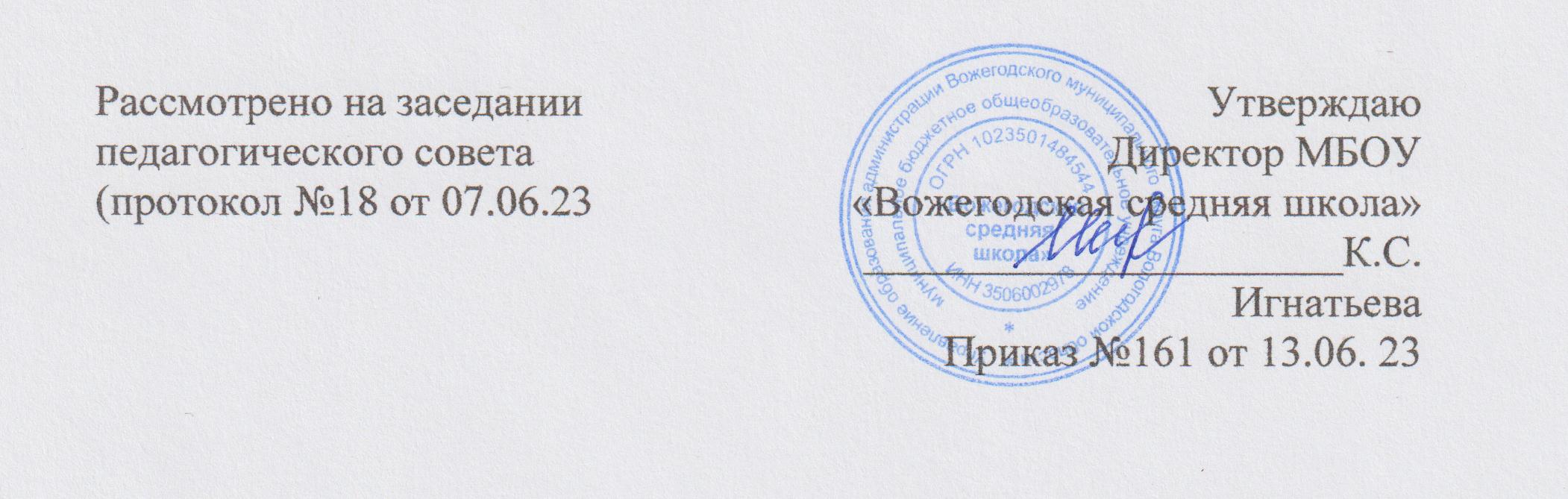                                           Дополнительная общеобразовательнаяобщеразвивающаяпрограмма  художественной направленности«Театр сказки»Возраст обучающихся  - 10 11лет.Срок реализации  - 1 год.Уровень программы- базовыйСоставитель - Серова Екатерина Владиславовна, педагог дополнительного образования МБОУ «Вожегодская средняя школа»                                                               п. Вожега2023г.                                                 Пояснительная записка.	Театр - это волшебный мир искусства, где нужны самые разные способности. И поэтому, можно не только развивать эти способности, но и с детского возраста прививать любовь к театральному искусству.	Театр как искусство научит видеть прекрасное в жизни и в людях, зародит стремление самому нести в жизнь благое и доброе. Реализация программы с помощью выразительных средств театрального искусства таких как, интонация, мимика, жест, пластика, походка не только знакомит с содержанием определенных литературных произведений, но и учит детей воссоздавать конкретные образы, глубоко чувствовать события, взаимоотношения между героями этого произведения. Театральная игра способствует развитию детской фантазии, воображения, памяти, всех видов детского творчества (художественно-речевого, музыкально-игрового, танцевального, сценического) в жизни школьника. Одновременно способствует сплочению коллектива, расширению культурного диапазона учеников и учителей, повышению культуры поведения.	Особенности театрального искусства – массовость, зрелищность, синтетичность – предполагают ряд богатых возможностей, как в развивающем эстетическом воспитании обучающихся, так и в организации их досуга. Театр - симбиоз многих искусств, вступающих во взаимодействие друг с другом. Поэтому занятия в театральном коллективе сочетаются с занятиями танцем, музыкой, изобразительным искусством и прикладными ремеслами.	Данная программа учитывает эти особенности общения с театром и рассматривает их как возможность воспитывать зрительскую и исполнительскую культуру.	Театральное искусство своей многомерностью, своей многоликостью и синтетической природой способно помочь ребёнку раздвинуть рамки постижения мира. Увлечь его добром, желанием делиться своими мыслями, умением слышать других, развиваться, творя и играя. Ведь именно игра есть непременный атрибут театрального искусства, и вместе с тем при наличии игры дети и педагоги взаимодействуют, получая максимально положительный результат.	На занятиях школьники знакомятся с видами и жанрами театрального искусства, с процессом подготовки спектакля, со спецификой актёрского мастерства.	Программа ориентирована на развитие личности ребенка, на требования к его личностным и метапредметным результатам, направлена на гуманизацию воспитательно-образовательной работы с детьми, основана на психологических особенностях развития школьников.	Актуальность. В основе дополнительной общеобразовательной общеразвивающей программы   художественной направленности «Театр сказки» лежит идея использования потенциала театральной педагогики, позволяющей развивать личность ребёнка, оптимизировать процесс развития речи, голоса, чувства ритма, пластики движений.	Новизна программы состоит в том, что учебно-воспитательный процесс осуществляется через различные направления работы: воспитание основ зрительской культуры, развитие навыков исполнительской деятельности, накопление знаний о театре, которые переплетаются, дополняются друг в друге, взаимно отражаются, что способствует формированию нравственных качеств у воспитанников объединения.	Программа способствует подъему духовно-нравственной культуры и отвечает запросам различных социальных групп нашего общества, обеспечивает совершенствование процесса развития и воспитания детей. Выбор профессии не является конечным результатом программы, но даёт возможность обучить детей профессиональным навыкам.	Полученные знания позволят обучающимся преодолеть психологическую инертность, позволят развить их творческую активность, способность сравнивать, анализировать, планировать, ставить внутренние цели, стремиться к ним.	Цель программы –  обеспечение эстетического, интеллектуального, нравственного развития обучающихся посредством воспитания творческой индивидуальности детей, развитие интереса и к искусству театра и актерской деятельности.Задачи программы: 1. Расширение общего и художественного кругозора учащихся.2. Обогащение сферы эстетических чувств и развивать художественный вкус учащихся.3. Формирование навыков культурного поведения при посещении театра, концертного зала и других общественных и культурных мероприятий. 4. Развитие творческих способностей пятиклассников и шестиклассников в процессе постановки любительских спектаклей. 5. Включение учащихся в процесс общения и творческого взаимодействия в группах сменного состава, формирование навыков контроля своего поведения 	Основное направление программы - выявление и развитие общих исполнительских способностей детей, формирование интереса к актерскому творчеству. Обучающиеся получают первоначальные знания и умения в области театрального искусства, открывают для себя поведение (действие) как основной материал актерского мастерства, закладывается фундамент для углубленного представления о театре как виде искусства.	Программа составлена в соответствии со следующими нормативно-правовыми документами: Данная программа разработана в соответствии с нормативными документами:1. Федеральным законом от 29 декабря 2012 года № 273-ФЗ «Об образовании в Российской Федерации»2. Об утверждении Порядка организации и осуществления образовательной деятельности по дополнительным общеобразовательным программам». Приказ Министерства просвещения Российской Федерации от 9 ноября 2018 г. №196 (зарегистрирован в Минюсе 29.11.2018 года) 3. Постановлением Главного государственного санитарного врача Российской Федерации от 28 сентября 2020 г. N 28 Санитарные правила СП 2.4.3648-20 "Санитарно-эпидемиологические требования к организациям воспитания и обучения, отдыха и оздоровления детей и молодежи»4. С правилами персонифицированного финансирования дополнительного образования детей в Вологодской области, утверждёнными приказом Департамента образования области от 22.09.2021г. № ПР20-0009/215. «Об утверждении Порядка применения организациями, осуществляющими образовательную деятельность, электронного обучения, дистанционных образовательных технологий при реализации образовательных программ» приказ Министерства образования и науки РФ от 23.08.2017 № 8166. «Об утверждении Порядка организации и осуществления образовательной деятельности по дополнительным общеобразовательным программам» приказ Министерства просвещения Российской Федерации от 27 июля 2022 г. N 629 (документ действует с 1 марта 2023 года до 28 февраля 2029 года)7. «Об утверждении Целевой модели развития региональных систем дополнительного образования детей» приказ Министерства просвещения Российской Федерации от 3 ноября 2019 г. N 467 (зарегистрирован в Минюсте РФ 6 декабря 2019 года)8. «О внесении изменений в Целевую модель развития региональных систем дополнительного образования детей, утвержденную приказом Министерства просвещения Российской Федерации от 3 сентября 2019 г. № 467» приказ Минпросвещения РФ от 02.02.2021 г. N 387 (зарегистрирован в Минюсте РФ 14.05. 2021 г.)9. Устава МБУО «Вожегодская средняя школа»Возраст обучающихся, участвующих в реализации программы:учащиеся  5-х  классов (11-12 лет). Состав объединения – от 10 до 15 человек.Сроки реализации Программа дополнительная общеобразовательная общеразвивающая программа  художественной направленности «Театр сказки» рассчитана на 34 часа в год (1 час в неделю). Время обучения  - 1 год. Форма обучения – очная, очная с применением дистанционных образовательных технологий. При отсутствии возможности проводить занятия в традиционной форме, программой предусмотрен дистанционный формат обучения с использованием онлайн-платформы ZOOM (в режиме конференции), в режиме видео-трансляции в социальной сети ВКонтакте 	Принципы реализации программы.- принцип индивидуального и дифференцированного подхода, то есть педагог учитывает личные качества каждого ребёнка, образовательные задачи ставятся согласно возрастным особенностям детей;- принцип взаимодействия «дети-педагог» (педагог является соавтором совместных с детьми работ, не выступает на первый план, - принцип преемственности и последовательности  обеспечивает доступность и прочность знаний, полученных обучающимися;- принцип самоорганизации, саморегуляции и самовоспитания помогает создавать работы от начала до конца, развивая умение выполнять действия на основе самостоятельного планирования;- принцип активности заключается в том, что каждый  ребёнок сам определяет план работы над своей работой                                   Ожидаемые результаты освоения программы: 1. Сформированность мотивации обучения. 2. Успешное взаимодействие в коллективе. 3. Высокий уровень познавательного интереса. 4. Развитие креативности мышления. 5. Высокие нравственные целевые ориентиры.                                  Учебно – тематическое планирование                                     Содержание  программы:Занятия состоят из теоретической и практической частей. Теоретическая часть включает краткие сведения о развитии театрального искусства, цикл познавательных бесед о жизни и творчества великих мастеров театра, беседы о красоте вокруг нас, профессиональной ориентации школьников. Практическая часть работы направлена на получение навыков актерского мастерства.1. «Знакомлюсь с театром» (образовательный блок).Вводное занятие (знакомство с программой). Театр как вид искусства. Возникновение театра. История развития театра. Театр как синтез искусств (драматический, кукольный, литературный, оперный, балетный, эстрадный).Устройство театра (экскурсия за кулисы). Театральные профессии (встреча с представителем одной из них). 2.«Учусь сотрудничать и играть на сцене» (блок психологических игр и тренинга) «Театр переживания». Система подготовки актёров К. С. Станиславского. Предлагаемые обстоятельства. Характер героя. Взаимодействие с партнёром. 3 «Иду в театр» (блок театрального этикета).Психологическая готовность к спектаклю (выбор спектакля, покупка билета, определение жанра пьесы, знакомство с актёрским и режиссёрским составом). Подбор костюма для посещения театра. Правила приветствия актёров. Правила выражения благодарности актёрам. Поведение зрителя во время спектакля. Составление «Кодекса грамотного зрителя» 4. «Смотрю и обсуждаю спектакль» (посещение спектаклей профессиональных театров).Посещение 2х спектаклей городских театров. Обсуждение 1-го из просмотренных спектаклей в форме диспута или творческой встречи. Понятие о театральной критике. Отзыв о 2-ом из просмотренных спектаклей. 5.«Работаем на сцене вместе» (репетиции и показ театрализованного представления и спектакля). Работа по подготовке школьного театрализованного представления (литературного спектакля). Репетиционный процесс как творческое взаимодействие. Работа по подготовке итоговой постановки (драматический спектакль).Репетиция как опыт становления детского творческого коллектива. Показ театрализованного школьного представления или литературного спектакля. Анализ работы. Показ итогового спектакля в стенах школы. Анализ работы. Показ итогового спектакля для учащихся другой аудитории (другая школа, детский сад, детский дом и др.)                                    Календарно-учебный планирование на 2023- 24 год       Требования к уровню знаний и умений по освоению программы:Обучающиеся должны будут знать:По завершении  года обучения воспитанники должны знать: • особенности театра как вида искусства, иметь представление о видах и жанрах театрального искусства; • художественное чтение как вид исполнительского искусства; • об основах сценической «лепки» фразы (логика речи). Обучающиеся должны будут уметь:•активизировать свою фантазию; •«превращаться», преображаться с помощью изменения своего поведения место, время, ситуацию; •видеть возможность разного поведения в одних и тех же предлагаемых обстоятельствах; •коллективно выполнять задания; •культуру суждений о себе и о других;         Организационно-педагогические условия реализации программыМатериально-техническое обеспечениеНа занятиях используются наглядные пособия, схемы, видеозаписи выступлений. Возможно использование интернет технологий и мультимедийного оборудования при проведении занятий. Также интересно использование различных видов презентаций. 1.	Компьютер2.	Мультимедийный проектор3.	Экран4.	Колонки                                               Формы работы:             Актерский тренинг предполагает широкое использование элемента игры. Подлинная заинтересованность ученика – обязательное условие успеха выполнения задания. Именно игра приносит с собой чувство свободы, непосредственность, смелость.	Большое значение имеет работа над оформлением спектакля, над декорациями и костюмами, музыкальным оформлением. Эта работа также развивает воображение, творческую активность школьников, позволяет реализовать возможности детей в данных областях деятельности.            Важной формой занятий являются экскурсии в театр, где дети напрямую знакомятся с процессом подготовки спектакля: посещение гримерной, костюмерной, просмотр спектакля. После просмотра спектакля предполагаются следующие виды деятельности: беседы по содержанию и иллюстрирование.Беседы о театре знакомят школьников в доступной им форме с особенностями реалистического театрального искусства, его видами и жанрами; раскрывает общественно-воспитательную роль театра. Все это направлено на развитие зрительской культуры детей.	Изучение основ актёрского мастерства способствует формированию у школьников художественного вкуса и эстетического отношения к действительности.          Раннее формирование навыков грамотного драматического творчества у  школьников способствует их гармоничному художественному развитию в дальнейшем. Обучение по данной программе увеличивает шансы быть успешными в любом выбранном ими виде деятельности.                         Методы проведения занятийИзучение данной программы позволит детям получить общее представление о театре, овладеть азами актёрского мастерства, получить опыт зрительской культуры, получить опыт выступать в роли режиссёра, декоратора, художника-оформителя, актёра, научиться выражать свои впечатления в форме рисунка.	Итогом программы является участие учеников в инсценировке прочитанных произведений, постановке спектаклей, приобретение опыта выступать в роли режиссёра, декоратора, художника-оформителя, актёра.  Занятия приходят в форме:1) лекция, 2) беседа, 3) творческая встреча, 4) сюжетно – ролевая игра, 5) психологический тренинг, 6) посещение театральных постановок, 7) репетиционное занятие, 8) представление театральной постановкиОценочные материалыПромежуточная и итоговая аттестацияИтоговая аттестация является необходимым заключительным этапом образовательного процесса. Она позволяет всем участникам оценить реальную результативность их совместной деятельности. Цель промежуточной и итоговой аттестации:Выявление уровня развития знаний, умений и навыков, их соответствие прогнозируемым результатам образовательной программы.Задачи промежуточной и итоговой аттестации:- Определение уровня теоретической подготовки обучающихся в конкретной образовательной области.- Выявление степени сформированности умений и навыков детей в выбранном ими виде творческой деятельности.- Соотношение прогнозируемых и реальных результатов учебно- воспитательной работы.                      Форма оценки промежуточной и итоговой аттестации:- педагогическое наблюдение, праздничные мероприятия,  сценки, опрос, показательные спектакли по итогам обучения участие в конкурсах разного уровня.Практические результаты и темп освоения программы является индивидуальными показателями, так как зависят от уровня творческого потенциала, то есть от природных способностей и первичной подготовки учащегося.Все диагностики проводятся методом наблюдения.Формой проведения  итоговой аттестации является театрализованное представление в конце учебного года, итоговой оценкой зачет/незачет     Критерии оценки театрализованного представления или спектакля.• умение участников использовать средства выразительности (интонация, мимика, жест и др.)• раскрытие и яркость образов персонажей литературного произведения в разных направлениях театрального искусства• художественное, музыкальное и пластическое участниковМетодическое обеспечение реализации программы:В ходе работы на занятиях дополнительного образования создается необычная среда и атмосфера творчества, дружелюбия, поддержки и направленности на успех. Весь процесс учебной деятельности направлен на развитие творческих способностей обучающегося, радостных переживаниях познания, реализации себя в выбранной деятельности. Ребенок находится в постоянном контакте и сотрудничестве с самим собой, с другими детьми (единомышленниками) и учителем. У всех единая цель, что способствуем наиболее эффективному процессу. Создание благоприятных условий ведет к мотивации познаний, творчеству, профессиональному самоопределению, повышению уровня самооценки обучающегося.Список литературы для педагога:1. Букатов В. М. Педагогические таинства дидактических игр: учебно-методическое пособие. — М.,2003. 2. Букатов В. М. Я иду на урок: хрестоматия игровых приёмов обучения: книга для учителя. — М., 2000. 3. Гиппиус С. В. Актёрский тренинг: гимнастика чувств. — Спб.,2007 4. Гребёнкин А. В. Сценическое движение: пособие для руководителей театральных студий и школ искусств: учебное пособие для системы дополнительного образования. — М., 2003. 5. Григорьев Д. В. Куприянов Д. В. Программы внеурочной деятельности. Художественное творчество. Социальное творчество. — М., 2011. 6. Ершов П. М. Скрытая логика страстей, чувств и поступков: искусство понимания себя и других, логика общения в жизни и на сцене, психофизическая природа искусства действия. — Дубна, 2009. 7. Ершова А. П. Актёрская грамота — подросткам: программы, советы, разъяснения по четырёхлетнему курсу обучения в театральных школах, классах, студиях. - М.,1994. 8. Новицкая Л. П. Тренинг и муштра. — М.,1969. 9. Социальное воспитание в учреждениях дополнительного образования детей: учебное пособие для студентов пед. вузов под ред. А. В. Мудрика. - М.,2004. 10. Станиславский К. С. Моя жизнь в искусстве. - М.,2009.Список литературы для детей и родителей:1. Букатов В. М. Педагогические таинства дидактических игр: учебно-методическое пособие. — М.,2003. 2. Букатов В. М. Я иду на урок: хрестоматия игровых приёмов обучения: книга для учителя. — М., 2000. 3. Гиппиус С. В. Актёрский тренинг: гимнастика чувств. — Спб.,2007 4. Гребёнкин А. В. Сценическое движение: пособие для руководителей театральных студий и школ искусств: учебное пособие для системы дополнительного образования. — М., 2003. 5. Григорьев Д. В. Куприянов Д. В. Программы внеурочной деятельности. Художественное творчество. Социальное творчество. — М., 2011. 6. Ершов П. М. Скрытая логика страстей, чувств и поступков: искусство понимания себя и других, логика общения в жизни и на сцене, психофизическая природа искусства действия. — Дубна, 2009. 7. Ершова А. П. Актёрская грамота — подросткам: программы, советы, разъяснения по четырёхлетнему курсу обучения в театральных школах, классах, студиях. - М.,1994. 8. Новицкая Л. П. Тренинг и муштра. — М.,1969. 9. Социальное воспитание в учреждениях дополнительного образования детей: учебное пособие для студентов пед. вузов под ред. А. В. Мудрика. - М.,2004. 10. Станиславский К. С. Моя жизнь в искусстве. - М.,2009.№п/нНазвание раздела, темыКоличество часовКоличество часовКоличество часовФорма контроля\аттестации№п/нНазвание раздела, темыВсего часовтеоретическихпрактическихФорма контроля\аттестации1«Знакомлюсь с театром» (образовательный блок).725опрос2.«Учусь сотрудничать и играть на сцене»716Педагогическое наблюдение3«Иду в театр» (блок театрального этикета).624опрос4Смотрю и обсуждаю спектакль» (посещение спектаклей профессиональных театров).716опрос5.«Работаем на сцене вместе» (репетиции и показ театрализованного представления )77Итоговая аттестация, зачет/не зачетВсегоВсего34628№                     Раздел                     Раздел                 Количество часов                 Количество часов                 Количество часов№                     Раздел                     РазделВсеготеорияпрактика Дата Форма проведенияФорма контроля1.«Знакомлюсь с театром» (образовательный блок).1.«Знакомлюсь с театром» (образовательный блок).1.«Знакомлюсь с театром» (образовательный блок).3опрос1.1Вводное занятие (знакомство с программой). Театр как вид искусства. Возникновение театраВводное занятие (знакомство с программой). Театр как вид искусства. Возникновение театра1беседаопрос1.2Устройство театра (экскурсия за кулисы). Устройство театра (экскурсия за кулисы). 1беседаопрос1.3Театральные профессии- экскурсияТеатральные профессии- экскурсия1беседа -экскурсияПодготовка иИнсценировка сказки «Теремок» Подготовка иИнсценировка сказки «Теремок» 4Подготовка иИнсценировка сказки «Теремок» Подготовка иИнсценировка сказки «Теремок» 1репетицияПедагогическое наблюдениеПодготовка иИнсценировка сказки «Теремок» Подготовка иИнсценировка сказки «Теремок» 1репетицияПедагогическое наблюдениеПодготовка иИнсценировка сказки «Теремок» Подготовка иИнсценировка сказки «Теремок» 1репетицияПедагогическое наблюдениеВыступление на праздникеВыступление на празднике1Выступление на праздникеПедагогическое наблюдение2«Учусь сотрудничать и играть на сцене» (блок психологических игр и тренинга).2«Учусь сотрудничать и играть на сцене» (блок психологических игр и тренинга).2«Учусь сотрудничать и играть на сцене» (блок психологических игр и тренинга).3Педагогическое наблюдение2.1Термин «Ритмопластика»Термин «Ритмопластика»1беседаПедагогическое наблюдение2.2Театральная играТеатральная игра1тренингПедагогическое наблюдение2.2Театральная играТеатральная игра1тренингПедагогическое наблюдениеПодготовка Новому году к  концерту Подготовка Новому году к  концерту 4РепетицииПедагогическое наблюдениеПодготовка Новому году к  концерту Подготовка Новому году к  концерту 1РепетицииПедагогическое наблюдениеПодготовка Новому году к  концерту Подготовка Новому году к  концерту 1РепетицииПодготовка Новому году к  концерту Подготовка Новому году к  концерту 1РепетицииПедагогическое наблюдениеПромежуточная аттестацияПромежуточная аттестация1выступлениеПедагогическое наблюдение3«Иду в театр» (блок театрального этикета).3«Иду в театр» (блок театрального этикета).3«Иду в театр» (блок театрального этикета).33.1Психологическая готовность к спектаклю  Подбор костюма для посещения театра. Правила приветствия актёров.. Психологическая готовность к спектаклю  Подбор костюма для посещения театра. Правила приветствия актёров.. 1Игровое занятиеПедагогическое наблюдение3.2Правила выражения благодарности актёрам. Поведение зрителя во время спектакляПравила выражения благодарности актёрам. Поведение зрителя во время спектакля1беседа3.3Составление «Кодекса грамотного зрителяСоставление «Кодекса грамотного зрителя1Сюжетно –ролевая играПодготовка к Празднику или утреннику, стихи, Подготовка к Празднику или утреннику, стихи, 3репетицияПедагогическое наблюдение1репетицияПедагогическое наблюдение1репетицияПедагогическое наблюдение1репетицияПедагогическое наблюдение4«Смотрю и обсуждаю спектакль» (посещение спектаклей профессиональных театров).«Смотрю и обсуждаю спектакль» (посещение спектаклей профессиональных театров).24.1Посещение 2-х спектаклей городских и местных театровПосещение 2-х спектаклей городских и местных театров1Творческая встреча4.2Конкурс на лучшую скороговорку Конкурс на лучшую скороговорку 1Игровое занятиеопросИнсценировка   А. Барто Стихи. Инсценировка   А. Барто Стихи. 54репетициявыступлениевыступление1Педагогическое наблюдение5 .«Работаем на сцене вместе» (репетиции и показ театрализованного представления )5 .«Работаем на сцене вместе» (репетиции и показ театрализованного представления )5 .«Работаем на сцене вместе» (репетиции и показ театрализованного представления )7Педагогическое наблюдение5.15.1Слушание сказки А. С. Пушкина и просмотр мультфильма1анализ5.15.1Чтение по ролям сказки Г. Х. Андерсен1Педагогическое наблюдение5.15.1Аппликация по сказке (коллективная работа) 1Педагогическое наблюдение5.25.2Рисование эскизов для изготовления  декораций по сказке 1РепетицииПедагогическое наблюдениеПодготовка спектакля по сказке  (работа над ролью1РепетицииПедагогическое наблюдение1РепетицииПедагогическое наблюдение5.35.3Итоговая аттестация1Театрализованное представлениеЗачет/незачетВсего34529